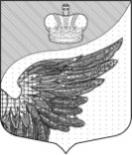 Повестка дня первого заседания совета депутатов Федоровского городского  поселения Тосненского района Ленинградской области первого созыва  на   14 .09.2017 г.Об избрании секретаря совета депутатов Федоровского городского поселения Тосненского района Ленинградской области первого созыва.Об избрании главы Федоровского городского  поселения Тосненского района Ленинградской области.3.       Об избрании заместителя главы Федоровского городского  поселения Тосненского района Ленинградской области первого созыва.5.  О принятии  Устава Федоровского городского поселения Тосненского района Ленинградской области.6. О муниципальных правовых актах, принятых до вступления в силу Закона Ленинградской области от 31.05.2017 № 30-ОЗ «Об административно-территориальных преобразованиях в Тосненском муниципальном районе Ленинградской области в связи с изменением категории населенного пункта Федоровское»4.  Об избрании депутата совета депутатов Федоровского городского поселения  поселения поселения  Тосненского района Ленинградской области  и делегировании главы Федоровского городского  поселения Тосненского района Ленинградской области в состав совета депутатов муниципального образования Тосненский район Ленинградской области .